Найменування клієнта: ____________________________________________________________________________________________________Місцезнаходження(адреса)________________________________________________________________________________________________________________________________________________________ Телефон №: ___________________________ , Факс № ________________________________________П.І.П/б співробітника, уповноваженого вирішувати питання щодо купівлі іноземної валюти за цією заявою: ______________________________ № тел.: __________________; зразок підпису: __________________Рахунок в іноземній валюті №в АТ "ПРАВЕКС БАНК"», код банку 380838,  на який доручаємо зарахувати придбану валюту.Підстави для купівлі іноземної валюти на міжбанківському валютному ринку України: _________________________________________________________________________________________ (вказується номер,  дата контракту,, номери та дати митних декларацій,         ____________________________________________________________________________________________________________інвойсів  або інших   документів, на підставі яких купується валюта,  з  розмежуванням суми купівлі за  кожним документом)         Країна, де офіційно зареєстрована особа, якій буде перерахована придбана валюта: ____________________________________            Країна, в якій знаходиться банк особи - одержувача валюти:________________________________________________________          Доручаємо від нашого імені і за наш рахунок купити іноземну валюту на таких умовах:Для виконання заяви  зобов’язуємося  здійснити   перерахування  та  забезпечити  надходження коштів  до 10 години дня торгів: на рах. № 2900-1-799999721 в АТ "ПРАВЕКС БАНК", код банку 380838, код ЄДРПОУ 14360920,  кошти у гривнях у розмірі, що потрібний для купівлі іноземної валюти за курсом, зазначеним у цій заявці.Для виконання заяви перераховуємо до 10 години дня торгів/доручаємо банку перерахувати з власного поточного рахунку в гривнях___________________ суму збору на обов’язкове державне пенсійне страхування в розмірі, установленому законодавством України, від суми в гривнях, витраченої на купівлю іноземної валюти, без урахування комісійної винагороди за цією операцією:на рах. № 2909-4-799980413  в АТ "ПРАВЕКС БАНК", код банку 380838, код ЄДРПОУ 14360920- кошти  для перерахування   збору на обов’язкове державне пенсійне страхування.Надаємо банку право із суми гривневого еквівалента, перерахованого для купівлі валюти, утримати комісійну винагороду у розмірі згідно з тарифами комісійних винагород АТ "ПРАВЕКС БАНК".Якщо після виконання заяви залишаються невикористаними кошти у гривнях або в разі неможливості виконання цієї заяви просимо перерахувати їх на поточний рахунок №_________________________ в ___________________________, код банку __________ , ЄДРПОУ_____________.Доводимо до відома АТ "ПРАВЕКС БАНК" про те, що до нас не застосовані спеціальні санкції Міністерства економіки України.Якщо придбана на міжбанківському валютному ринку України іноземна валюта згідно з цією заявою не буде перерахована нами за призначенням у визначений законодавством України строк після зарахування на наш поточний рахунок, то доручаємо уповноваженому банку продати цю іноземну валюту на міжбанківському валютному ринку України.   Керівник підприємства                                                                                            ______________________         М.П.                                                                                                                                                                                            ( П.І.П/б)Головний бухгалтер                                                                                                 ______________________ ( П.І.П/б)   Відмітки банку:     “Відтиск печатки та підписи відповідають                                                                                                             вказаним у  картці із зразками підписів та відбитком печатки»                                                                                                       “Заяву виконано”        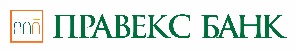            АТ "ПРАВЕКС БАНК" 01021, м. Київ, Кловський узвіз, 9/2Заява про купівлю іноземної валюти або банківських металів  № _____                    від ”______” ____________________ 20___ рокуСума купівліінвалюти(цифрами ,ціла частина відокремлюється комою)Назваінвалюти  (долари США , євро, російські рублі і  т.ін.)Цифровийкод  інвалюти(долари США-840; євро-978; рос.руб -643 і т .ін)Курскупівлі у гривняхСума купівлі у гривнях відповідно до курсу, що зазначений у заяві